  Отдел образования администрации ЗАТО СолнечныйП У Б Л И Ч Н Ы Й     Д О К Л А Д Состояние и результаты деятельностисистемы образованиязакрытого административно – территориальногообразования (ЗАТО) СолнечныйТверской областиза 2012-2013 учебный годКоллектив авторов:Иванова  И.В.     – руководитель отдела образования администрации ЗАТО Солнечный;Осадчая В.С.       – начальник отдела бухгалтерии администрации ЗАТО Солнечный;Громова  Е.Л.      – директор МКОУ СОШ ЗАТО Солнечный;Попова В.В.        – председатель  Совета по образованию ЗАТО Солнечный;Гуляева О.А.      – заведующая МКДОУ Детский сад № 1 ЗАТО Солнечный;Гусаров А.П.       – директор МКОУ ДОД ДЮСШ ЗАТО Солнечный;Федотова  Л.С     -  директор МКОУ ДОД ДШИ ЗАТО Солнечный. Муниципальный доклад о состоянии и результатах деятельности муниципальной системы образования (далее – МСО) Закрытого административно – территориального образования  (ЗАТО) Солнечный Тверской области за 2012 - 2013 учебный   год  разработан отделом образования администрации  ЗАТО Солнечный.Доклад  является аналитическим описанием и имеет своей целью привлечь широкую общественность к участию в управлении  системой образования. В докладе рассматриваются актуальные вопросы развития системы образования: доступность образования, результаты обучения, ресурсы системы образования и эффективность их использования, социальные аспекты образования. Анализ системы образования территории сопоставляется со среднеобластными  показателями.ОглавлениеВведение	3Цели и задачи муниципальной системы образования	4Доступность образования	4Результаты деятельности системы образования за 2012-2013 учебный год	6Результаты обучения в МКОУ СОШ ЗАТО Солнечный	6Условия обучения и эффективность использования ресурсов	10Меры по развитию системы образования	13Заключение.	14ВведениеЗакрытое административно-территориальное образование (ЗАТО) Солнечный образовано  17 февраля 1995 г. Указом Президента РФ № 169.  Расположено на острове Городомля  (втором по площади острове озера Селигер), на северо-западе Тверской области.  Территория общей площадью  составляет   450 га.  Имеется внутреннее озеро.      Удаленность от областного центра составляет 200 км.  Удаленность от     г. Осташков составляет 7 км.  В периоды становления и таяния льдов на озере Селигер существует относительная транспортная изоляция. Помимо того, доступ на территорию посёлка ограничен  контрольно-пропускным режимом. Градообразующим   предприятием является  Филиал ФГУП  «НПЦ АП» им. академика Н.А. Пилюгина «Завод «Звезда».            Мелкий и средний бизнес развит слабо и только в сфере обслуживания населения, что является следствием островного положения района.  Сельского хозяйства нет. Безработицы нет.      Численность постоянного населения района  2238  человек. Характерным для  ЗАТО Солнечный, как  и всей России,  является демографический спад. Это в сильной мере затронуло систему дошкольного, общего и дополнительного образования в ЗАТО Солнечный.         Соотношение рождаемости и смертности по ЗАТО Солнечный составило:                                                  человек                 2007 г. -       17                         31                  2008 г. -       17                         35                 2009 г. -       13                         29                 2010 г. -       13                         34                 2011 г.  -      14                         33                 2012 г.  -      12                         23         Более 1/3 населения поселка составляют граждане пенсионного возраста. Число  детей от 0 до 18 лет составляет   328 человек.         Важнейшим фактором, сдерживающим развитие ЗАТО является его географическое (островное) положение, и как следствие, отсутствие надежного сообщения с материком: доставка людей и грузов  водным транспортом, либо по ледовой переправе. Имеется  различие в уровне доходов населения, работающего на ФГУП «Звезда»  по сравнению с бюджетными предприятиями и системой образования, что вызывает отток кадров   из бюджетной сферы. Положение несколько изменилось в лучшую для сферы «Образование» с введением новой системы оплаты труда (НСОТ), что позволило удержать имеющиеся кадры  и  привлечь  новые.Цели и задачи муниципальной системы образования         Система образования  ЗАТО Солнечный включает  следующие  учреждения: Муниципальное казенное общеобразовательное учреждение Средняя общеобразовательная школа закрытого административно - территориального образования Солнечный (МКОУ СОШ ЗАТО Солнечный);Муниципальное казенное дошкольное образовательное учреждение Детский сад № 1 ЗАТО Солнечный (МКДОУ Детский сад № 1);Муниципальное казенное  образовательное учреждение дополнительного образования детей  Детско - юношеская спортивная школа ЗАТО Солнечный (МКОУ ДОД ДЮСШ ЗАТО Солнечный) – включает структурные подразделения: спорткомплекс, плавательный бассейн, лечебно-оздоровительный центр (ЛОЦ);      4.   Муниципальное        казенное             образовательное          учреждение               дополнительного   образования   детей  Детская  школа  искусств ЗАТО                 Солнечный  (МКОУ   ДОД   ДШИ ЗАТО Солнечный).      Получение очного  образования в учреждения НПО, СПО и высшего профессионального  образования   возможно лишь за пределами ЗАТО Солнечный.               Основные направления и приоритеты образовательной политики в стране и регионе являются актуальными для системы образования ЗАТО Солнечный. В условиях географической изолированности территории  важнейшей задачей остается  обеспечение доступного качественного образования для каждого ребенка, создание комфортных и безопасных условий пребывания в образовательных учреждениях.Доступность образования         Структура сети образовательных учреждений в ЗАТО Солнечный сохраняется в течение десятилетий, соответствует запросам местного населения,  является оптимальной  в сложившейся социально-экономической и географической ситуации:  Все учреждения соцкультбыта  и образовательные  учреждения расположены компактно, что дает  возможность  организовать  более  эффективное  вовлечение  детей  в  получение  дополнительного  образования.       Необходимости в школьном транспорте нет.       Родительская плата за детский сад составляет 1000 руб. в месяц, что составляет   5,8 % от стоимости содержания ребенка. Имеются льготы по оплате.                Численность обучающихся во всех образовательных учреждениях  за последние 3 года остается  достаточно стабильной, небольшое увеличение наблюдается в  СОШ.  Очереди   в  детский  сад  нет.  Все  дети,  желающие  получить  дополнительное  образование,  занимаются   в  учреждениях  ДОД.    Количество обучающихся МКОУ СОШ ЗАТО Солнечный                                                                                                                                Для детей, нуждающихся в индивидуальном обучении на дому, предоставляется такая возможность. В  этом  учебном  году  два  ребенка  обучались  индивидуально:  Кульгачев  Евгений, 3 класс.  МКОУ  СОШ получила  комплекты  оборудования  для  2 педагогов  для  организации  дистанционного  обучения.  Оборудование установлено  и организовано  дистанционное  обучение  для  детей  с  ОВЗ  на  дому.В МКОУ СОШ ЗАТО Солнечный открыт  1-й  класс коррекционно - развивающего обучения (4 ребенка), на  второй  ступени  обучения – класс-комплект (3 ребенка).   Для детей, нуждающихся в коррекции речи, работает логопедическая группа в детском саду и проводятся занятия в школе. Результаты деятельности системы образования за 2012-2013 учебный год                                                            Результаты обучения в  МКОУ СОШ ЗАТО Солнечный     В  течение ряда последних лет в школе наблюдается рост уровня качества обучения  и остается  стабильным  уровень  обученности  в  среднем  по  школе.   Увеличилось число отличников  -  18 (11,4%),  в  прошлом  году  12 отличников.        Результаты единого государственного экзамена (ЕГЭ) в 11 классе.         Выпускники 11 класса (классный руководитель Т.Б.Пахтусова) проходили государственную итоговую аттестацию в форме ЕГЭ и показали следующие результаты:        По сравнению с показателями по Тверской области обучающиеся ЗАТО Солнечный  сдали ЕГЭ лучше по математике, физике, биологии, информатике, обществознанию.                   По сравнению с 2011-2012 учебным годом в нашей школе показатели качества улучшились по физике на 8%, по биологии – на 28%. Резко снизилось качество по английскому языку – на 43%. Расширился перечень сдаваемых предметов. Выпускницы 11 класса В.А. Анашкина, Ю.Н. Богданова, Т.И. Иванова, Н.Д. Тарасова закончили школу с серебряными медалями.                 Результаты  государственной итоговой аттестации  (ГИА)в новой форме в 9 классе    В общем рейтинге по результатам ГИА среди школ области наша школа занимает 7-е место по математике и 12-е место по русскому языку.Результаты сдачи экзаменов в традиционной форме отображены в следующей таблице:    Выпускник 9 класса В.А.Голузеев закончил обучение на второй ступени с аттестатом особого образца (с отличием).    В 2012 – 2013 учебном году расширился круг предметов, сдаваемых учащимися по выбору.    В этом учебном году  осуществлен выпуск одного обучающегося из 9 класса, занимавшегося по коррекционным программам (классный руководитель Н.Г.Сербакова) и впервые осуществлен выпуск одного обучающегося из 9 класса, обучавшегося по экстернату.   Обучающиеся  9 – 11  классов  успешно принимали участие в муниципальном этапе Всероссийской олимпиады школьников по общеобразовательным предметам.  Победители показали неплохие  результаты в региональном этапе олимпиады.        Возросла  численность   обучающихся,  участвующих  в  различных  конкурсах,  конференциях:- Молодежный заочный чемпионат по русскому  языку, английскому  языку, - Молодежный  чемпионат  «Старт» для  учащихся  начальных  классов,- Межрайоная  конференция  по  математике,  краеведению,- научно-практическая конференция  начальных  классов,- конкурсы, организованные  Региональным ресурсным  центром дистанционного  образования.   В различных мониторинговых исследованиях:  русский  язык и  математика- 2 кл.  и  4 кл. обучающиеся МКОУ СОШ ЗАТО Солнечный показали очень  хорошие результаты.                              Трудоустройство выпускников 11 классов    Выпускники  НПО, СПО востребованы на  рынке  труда  ЗАТО Солнечный.  Результаты  обученности в МКОУ ДОД ДШИ за 2012-2013 учебный год     Результаты  участия   обучающихся в конкурсах и фестивалях:Музыкальное отделение:-  Зональный фестиваль хорового искусства «Поющее Верхневолжье» г.Осташков.-  Муниципальный открытый фестиваль солдатской песни «Виктория».         Результаты работы  МКОУ ДОД ДЮСШ ЗАТО Солнечный.      Численность обучающихся по видам спорта и этапам подготовки:- на этапе начальной подготовки в 4 группах по видам спорта  занимаются  55 обучающихся:отделение  – футбол 15 обучающихся (1 группа 2 года обучения),отделение – плавание 14 обучающихся (1 группа 2-го года обучения),отделение  - баскетбол 14 обучающихся (1 группа 2-го года обучения),отделение  - лыжные гонки 12 человек (1 группа 1-го года обучения);-  на учебно-тренировочном этапе подготовки занимаются 54 обучающихся:отделение – лыжные гонки 20 человек(1 группа  1-го  и 1 группа 3-го года обучения),отделение  - волейбол  15 человек (1 группа 1-го года обучения),отделение – баскетбол  9 человек (1 группа 4-го года обучения),отделение –  футбол  10 человек (1 группа 2-го года обучения).        Число подготовленных спортсменов массовых разрядов 11 обучающихся, 2  обучающихся выполнили в 2012 – 2013 учебном году 1 взрослый спортивный разряд по лыжным гонкам. 18 раз  172  обучающихся МКОУ ДОД ДЮСШ ЗАТО Солнечный в 2012-2013 учебном году  выезжали на областные соревнования по различным видам спорта.  Были проведены 18  матчевых и товарищеских встреч по игровым видам спорта и плаванию на муниципальном уровне  с приглашением иногородних спортсменов г. Торжка, г. Зубцов, г. Тверь, п. Селижарово, п. Кувшиново,  г. Осташков и  п. Пено.     8 раз  66 обучающихся МКОУ ДОД ДЮСШ ЗАТО Солнечный выезжали на товарищеские встречи в другие муниципальные образования.   Наиболее значимыми были следующие достижения:- Финал Кубка Губернатора Тверской Области по мини-футболу – 3 место в возрастной группе юношей 1996-1997 г.г. рождения.- Школьная баскетбольная лига КЕС Баскет – 2 место в зональных соревнованиях среди юношей 1996-1997 г.г. рождения.   В августе 2013 года тренер-преподаватель Орлов О.В. с 6-ю обучающихся ДЮСШ – отделения баскетбол  провел 10-ти дневный учебно-тренировочный сбор  на базе оздоровительного лагеря «Зарница» г. Ржев.   В муниципальных спортивно - массовых мероприятиях  участвовали:- День образования посёлка Солнечный – 30 обучающихся.- Первенство ЗАТО Солнечный по игровым видам спорта – 15 обучающихся- Всероссийские лыжные соревнования «Лыжня России-2013» - 40 обучающихся.-Товарищеские и матчевые встречи по игровым видам спорта – 120 обучающихся.- Спортивные  мероприятия в дни зимних каникул – 40 обучающихся.     Результаты работы  МКДОУ Детский сад № 1 ЗАТО Солнечный.Учреждение работает по программам « Радуга»  Т.Н. Дороновой.   Программа направлена  на укрепление здоровья детей, их своевременное развитие, воспитание и образование.     2.   Программа коррекционного обучения и воспитания детей  с общим недоразвитием речи. /Т.Б. Филичева, Г.В. Чиркина/     В учреждении три раза в год проводится педагогическая диагностика по усвоению детьми программ.  Результаты  итогового  мониторинга  показали  следующий уровень усвоения программ:  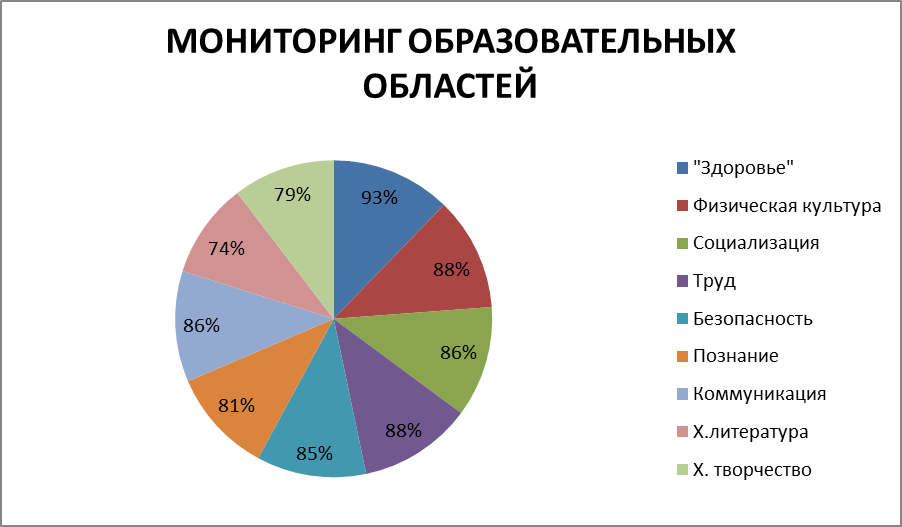   Умения и знания воспитанников значительно повысились по всем образовательным областям в каждой возрастной группе. Уровень усвоения программного материала в целом составил 80%.В детском  саду  проведены  следующие  мероприятия для детей:– 24 утренника,– 45 развлечений  (осенние  - « Здоровый дух в здоровом теле», зимние  –      « Зимние игры и забавы»,  весенние  – « Книжкина  неделя», летние – «Солнце воздух и вода наши лучшие друзья»).-  5 Дней здоровья,- 4 театральные постановки.  В учебном году прошли 5 педагогических советов,   1  семинар-практикум. Для  вновь  принятых  воспитателей  работала школа  молодого специалиста.    Два   педагога  прошли курсы повышения квалификации в Тверском областном институте усовершенствования учителей,  где  делились  педагогическим опытом с коллегами.   С родителями воспитанников  проведено:  15  родительских собрания, 45 консультаций (индивидуальные и групповые). Проводилась работа с неблагополучными семьями, оформляется наглядная информация, которая обновляется раз в месяц.  Для родителей будущих воспитанников  в СМИ опубликована информация о том, как подготовить ребенка к детскому саду.   В детском саду проведена большая работа по охране и укреплению здоровья,  психофизическому развитию детей. Качество питания соответствует санитарным нормам и правилам, со стороны санэпидстанции замечаний не было. Дети получают сбалансированное питание, в рацион входят фрукты, овощи, мясо, рыба, молочные продукты, соки.    Для 10 детей, нуждающихся  в диетическом питании, повара готовят отдельно диетические  блюда.                                Безнадзорности, беспризорности  на территории ЗАТО Солнечный нет.   За 2012 - 2013 учебный  год  уменьшилось на 17%  число правонарушений среди подростков в  употреблении спиртных напитков.  Других  видов  правонарушений  не зарегистрировано. Подростки  не  стоят  на  учете  в  комиссии  по  делам  несовершеннолетних  и  защите  их  прав.Условия обучения и эффективность использования ресурсов Финансирование образовательных учреждений ЗАТО Солнечный является стабильным.         Расходы  образовательных учреждений ЗАТО СолнечныйСводная информация о технических характеристиках зданий и безопасности учреждений образования ЗАТО Солнечный   В летний период 2013 года проведены следующие ремонтные работы:       Медицинское обслуживание обеспечивается:- в МКОУ СОШ ЗАТО Солнечный  -  по  договору ФГУЗ МСЧ № 139 ФМБА РФ и ЛОЦ;- в  МКОУ ДОД ДШИ ЗАТО Солнечный – ЛОЦ;- в МКДОУ Детский сад № 1 -  медицинский кабинет.   Питание  в МКОУ СОШ ЗАТО Солнечный обеспечивается по договору с КТОП «Завод «Звезда». Горячим питанием охвачены 79  обучающихся (начальных и коррекционных классов). Стоимость завтрака  -  30 руб. ( для 1-4 классов -  15  руб. местный бюджет  +  15 руб.  региональный  бюджет,  для  обучающихся  классов  КРО  30  руб.  -  местный  бюджет)    Для  обучающихся  1 – 6  классов организована  ГПД.  Обеды для воспитанников   группы продленного дня  стоимостью 50 руб. на ребенка   обеспечиваются  за счет средств  местного бюджета.       Во всех образовательных  учреждениях  выполнены основные требования СанПиН и пожарной безопасности. Не выполнены полностью требования антитеррористической безопасности. Решение этого вопроса не является остро назревшим в связи закрытым режимом  функционирования  ЗАТО  Солнечный.   Все учреждения  образования имеют  необходимое оборудование и техническое оснащение.          Кадровый состав образовательных учреждений ЗАТО Солнечный     Кадровый состав в учреждениях образования имеет следующие тенденции:- в  МКОУ СОШ    коллектив  обновлен  на  25%, - омоложение в МКДОУ Детский сад, -  высшее образование имеют  94%  педагогов  и  руководителей  в МКОУ СОШ,  обучается    заочно    в  ТГУ  один  учитель,- недостаточное повышение квалификации в  МКОУ ДОД ДШИ и  ДЮСШ.    В целом  имеющийся контингент педагогических работников способен решать все поставленные задачи.    Соотношение работников МКОУ СОШ и обучающихся достаточно стабилен -  1:15.      Меры по развитию системы образования      Система образования ЗАТО Солнечный работает в соответствии с Программой развития муниципальной системы образования на 2011-2013 годы. Меры по развитию системы образования, разработанные на федеральном и региональном уровне, приносят ощутимые положительные результаты: Повышение оплаты труда  позволило  прекратить отток педагогических кадров из образовательных учреждений в другие сферы деятельности.Создание новой системы оценки качества образования (СОКО) на всех уровнях позволяет в достижении более высоких образовательных результатов; В основном сформированы безопасные и комфортные условия для проведения образовательного процесса;Совершенствуется работа по сохранению здоровья обучающихся и формированию здорового образа жизни.        В соответствии с распоряжением администрации Тверской области от 12.07.2011 № 868-ра «О  комплексе мер по модернизации общего образования Тверской области  на период 2011-2013 годов» разработан Комплекс мер по модернизации общего образования ЗАТО Солнечный  на период 2011-2013 годов», который включает в себя: Организацию повышения квалификации, профессиональной подготовки и переподготовки учителей и руководителей по направлениям модернизации общего образования;Введение  федеральных государственных образовательных стандартов нового поколения на ступенях начального и основного  общего образования;Проведение аттестации педагогических работников муниципальных образовательных учреждений в соответствии с новым Положением;Совершенствование новой системы оплаты труда работников учреждений образования;Осуществление мер, направленных на энергосбережение в системе общего образования. Заключение.    Проведенный анализ позволяет   сформировать  приоритетные   задачи  по улучшению деятельности муниципальной системы образования:Создание единого информационного пространства в ЗАТО Солнечный.Создание информационного центра на базе МКОУ СОШ ЗАТО Солнечный. Развитие дистанционного образования   обучающихся  различных  категорий.Развитие  альтернативных форм дошкольного образования.        Публичный доклад утвержден на заседании Совета по образованию  ЗАТО Солнечный от 22.10.2013 № 1       Публичный доклад опубликован на сайте www.zatosoln.ruhttp://www.zatosoln.ru/index.php?frame=education/oo/oo1. Наименова-ние МОУ в соответствии с УставомМуниципальное казенное общеобразовательное учреждение Средняя общеобразовательная школа ЗАТО СолнечныйМуниципальное казенное дошкольное образовательное учреждение Детский сад № 1 ЗАТО СолнечныйМуниципальное  казенное образовательное учреждение  дополнительного образования детей Детская школа искусств ЗАТО СолнечныйМуниципальное  казенное учреждение дополнительного образования детей Детско-юношеская спортивная школа ЗАТО Солнечный2. Режим работы  5-дневная неделя для обучающихся 1 – 8 классов,   6-дневная неделя для обучающихся   9 - 11 классов,            уроки по 45 мин., перемены по 10 мин., большая перемена после 3 урока -40 мин.            Триместры5- дневная  неделяС 7-30 до 18-00 ч.5- дневная неделяУроки  по 45 мин. перемены по 10 мин.5-ти  -   6-ти дневная  рабочая  неделя,Суббота, воскресенье –соревнования,  спортивно-массовые  мероприятия.3. Наполня-емость  (чел.)                         184                                     по ступеням:     Начальная   –    72                Основная     -    90              Старшая      -    22                         97     По группам:1младшая   - 15 2 младшая  -20средняя       - 18старшая  - 20 подготовительная                         - 24                            86Фортепиано          – 6Аккордеон            – 0Гитара                  – 8Хоровое пение    – 28 Подготов. группа –19Изобразительное искусство          – 25                      109Лыжные гонки - 32Волейбол          - 15футбол               - 25 баскетбол          - 23плавание            - 14Учебный год2008/20092008/20092008/20092008/20092010 / 20112010 / 20112010 / 20112010 / 20112011/20122011/20122011/20122011/20122012/20132012/20132012/20132012/2013классы1-45-910-11(12)всего1-45-910-11(12)всего1-45-910-11(12)всего1-45-910-119120всегоОбщая численность629119172619118170698716172729022184Средняя численность15,518,29,515,615,2518,2915,4517,2517,4815,618181116,7Класс 2009-2010 уч. г.2009-2010 уч. г.2009-2010 уч г.2009-2010 уч г.2011-2012 уч. г.2011-2012 уч. г.2012-2013 уч. г.2012-2013 уч. г.КачествоОбученность КачествоОбученность КачествоОбученность КачествоОбученность  1ступень 47.5% 100% 73,8%100%77,8%99%75,8%100%2  ступень 28% 99% 37,21%87,9%47,6%97,6%43,7%96%3  ступень 47% 98% 60,0%100%62,5%100%61,3%95,0%Всего  по  школе 41.5% 99% 46,98%93,6%58,7%98,6%53,8%94,9%ПредметСредний балл по ЗАТОСредний балл по Тверской областиУчительРусский язык61,5564,80Т.Б.ПахтусоваМатематика52,7348,22И.В.ИвановаФизика57,8654,77Н.Г.СербаковаОбществознание59,6757,15Т.Б.ПахтусоваБиология72,0065,82Е.Г.ЖелезоваАнглийский язык4874,48А.П.Главнова Литература 5962,67Т.Б.ПахтусоваХимия68,0070,70Е.Г.ЖелезоваИнформатика 72,5061,68Г.В.СердюковаИстория 4559,16Т.Б.ПахтусоваПредметСредний балл по школеСредний балл по Тверской областиКачество обученности («4» - «5»), %УчительМатематика4,23,7688,2Н.С.РодионоваРусский язык3,83,864,7Е.И.МартьяноваПредметСредний баллКачество обученности («4» - «5»), %УчительФизика4,475,0Н.Г.СербаковаОбществознание4,062,5Т.Б.ПахтусоваХимия3,00,0Е.Г.ЖелезоваБиология4,060,0Е.Г.ЖелезоваОБЖ3,957,1Г.В.СердюковаИнформатика 5,0100Г.В.СердюковаФизическая культура4,5100Л.Н.МироноваЛитература 4,0100Е.И.Мартьянова201120122013Всего окончили школу (чел.)13511Поступили в ВУЗы (чел.)859Поступили в ССУЗы (чел.)5-2Всего продолжили обучение в ВУЗах и ССУЗах, %100100100Из них учатся на бюджетной основе, %10010081,8№СпециальностьОбщее число обучающихсяУспевающие на «5»Успевающие на «4»и»5»Неуспе-вающиеКоличество выпускников1Фортепиано624-22Аккордеон-----3Гитара826-14Хоровое пение281018-65Изобразительное искусство4418126-1годМассовые разряды1 разрядКандидат в мастера спортаМастер спорта2008 - 2009423--2009 – 20103431-2010 – 2011461--2011 - 2012383--2012 – 2013 112--    Расходы ( в руб.)с 01.09.2009 по 31.08.2010 с 01.09.2010 по 31.08.2011с 01.09.2011 по 31.08.2012с 01.09.2012 по 31.08.2013      МКОУ СОШ                ЗАТО       Солнечный        МКДОУ                                                 Детский       сад № 1    МКОУ ДОД   ДШИ  ЗАТО         Солнечный     МКОУ ДОД        ДЮСШ ЗАТО    Солнечный  Всего расходов   Расходы на одного      ребенка  в   месяц        8 318 55413 799 881      11 700 306      14 959 081,054 0306 6865 7356 7758 226 5787 215 55417 404 277     19 065 060,538 065 7 07414 95216 5501 771 8551 877 9241 701 9921 697 965,221 9952 1152 0261 8451 563 52214 951 639     18 856 917  18 475 350,49 13 02912 459,713 095        13 747УчреждениеТиповое илиПриспосо-бленноеГод вводаздания взксплуа-тациюКанализацияВодо-проводЦентр.газовоеотоплениеНаличие АПСНаличие тревожной кнопкиМКОУ СОШтиповое1967дадададанетМКДОУ Детскийсад № 1типовое1965дадададанетМКОУ ДОД ДЮСШСпорткомплексБассейн  ЛОЦтиповое 1952 2006 2006да   да   даданетМКОУ ДОД ДШИтиповое 1961дадададанет№Наименование учрежденияНаименование вида работ1МКОУ  СОШ  ЗАТО  СолнечныйКапитальный  ремонт учебных  классов  и  коридоров  1 и 2  этажей.МОУ СОШЗАТОСолнечныйМДОУдетскийсад № 1МОУ ДОДДШИ  ЗАТОСолнечныйМУ ДОДДЮСШ ЗАТОСолнечныйвсего  педагогов    и рук.высшей кв.                        1 кв. кат.                          2 кв. кат.                образование   высшее     образование  среднеспец. Повышение квалификациипедстаж до 5 лет педстаж до 25 лет            педстаж более 25 летНаграждены:«Заслуженный учитель»«Почетный работник»Почетная грамота МинобразованияВакансии«образование»2244321186818124-11322654353-11-701251-16ПреподавательКонцертмейстер 502-412-322Тренер-преподаватель